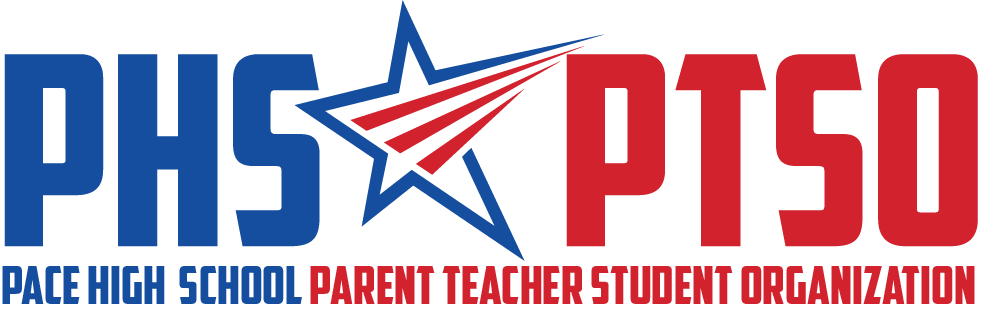 General Meeting MinutesTuesday, April 6, 2021I. Call to OrderThe meeting was called to order at 5:58pm by President Cassandra Hazelwood. II. Approval of MinutesSecretary Roberta Panepinto reviewed the March 9th Meeting Minutes. Jennifer Smith motioned for the minutes to be approved and it was seconded by Cassandra Hazelwood. The motion passed unanimously. III. Reports from BoardPresident's ReportCassandra Hazelwood welcomed everyone to the General Meeting. She reviewed the 2020-2021 Goals (ACCE) Year in Review Document. Treasurer's ReportTreasurer Jennifer Smith stated that the balance of the PTSO bank account was $14,088.17. IV. Old BusinessMarch Mailbox Surprise (Appreciation)Hospitality Lora Steele put together a mailbox treat for the month of March for our staff.Spring Fundraiser – Egg My Yard (Community)Total sales, not including PayPal fees, was $5,439.00. Our expenses for the fundraiser were $2,582.00 and our profit was $2,857.00. The profit included the income from the Drawing.V. New and Ongoing Business2021-2022 Budget (Communication)Jennifer Smith and Cassandra Hazelwood went over next year’s budget. There were some changes, and all were within our limits of spending. We had income budgeted at $20,604.00, which includes a $1,500.56 year start up for the next fiscal year. Our actual income is $24,953.00. The budgeted expenses for our new budget were adjusted to balance this actual income. The $2000.00 grant is housed in the School Enhancement budget line, currently sitting at $12,000.00, for the Outdoor Patio Project. Our actual expenses, to date, are $10,865.01. Roberta Panepinto made a motion to approve the 2021-2022 Budget. The motion was seconded by Erica Ortiz. The motion passed unanimously. 2021-2022 Elections (Communication)The Nominations Committee proposes the Executive Officer, Secretary, be split into two roles, Recording Secretary and Communications Secretary, and that their titles be adopted into our organization’s bylaws as Executive Officers. Tina Melder made a motion to split Secretary into Recording Secretary and Communications Secretary, and adopt their titles into our bylaws. It was seconded by Kimberly Booker. The motion passed unanimously. Jennifer Smith made a motion to elect the Nominations Committee’s presented slate of Executive Officers. It was seconded by Cassandra Hazelwood. The motion passed unanimously. The following are the elected 2021-2022 Executive Officers for Pace High School PTSO (EIN 84-4406705):President: Cassandra HazelwoodCo-Vice President: Kimberly BookerCo-Vice President: Tina MelderTreasurer: Jennifer SmithCommunications Secretary: Natalie LambertRecording Secretary: Roberta PanepintoOutdoor Patio Project (Enhancement)Cassandra Hazelwood stated that as soon as the county approves our building enhancement, we can move forward. We are looking at needing $3000 to meet our budgeted goal for this expense. May Appreciation (Appreciation)All hands on deck are needed for this event. Discussion took place regarding volunteer needs, graphics & marketing, spirit, and weekly itinerary. VI. Upcoming EventsApril 16th – Sonic Teacher Member treatApril – Board Meeting & Hospitality Appreciation for TA WeekMay 3rd-7th – Teacher Appreciation WeekMay – Board Meeting with New Committee MembersMay – Senior Scholarship presentationJune – Patio Cover InstallationJune – Board Meeting, Shirts OrderedJuly 8th – Freshman DayAugust – Teacher Membership BreakfastVII. AdjournThe meeting was adjourned at 6:55pm. The following members were in attendance: Cassandra Hazelwood, Jennifer Smith, Erica Ortiz, Kimberly Booker, Tina Melder, Natalie Lambert and Roberta Panepinto.